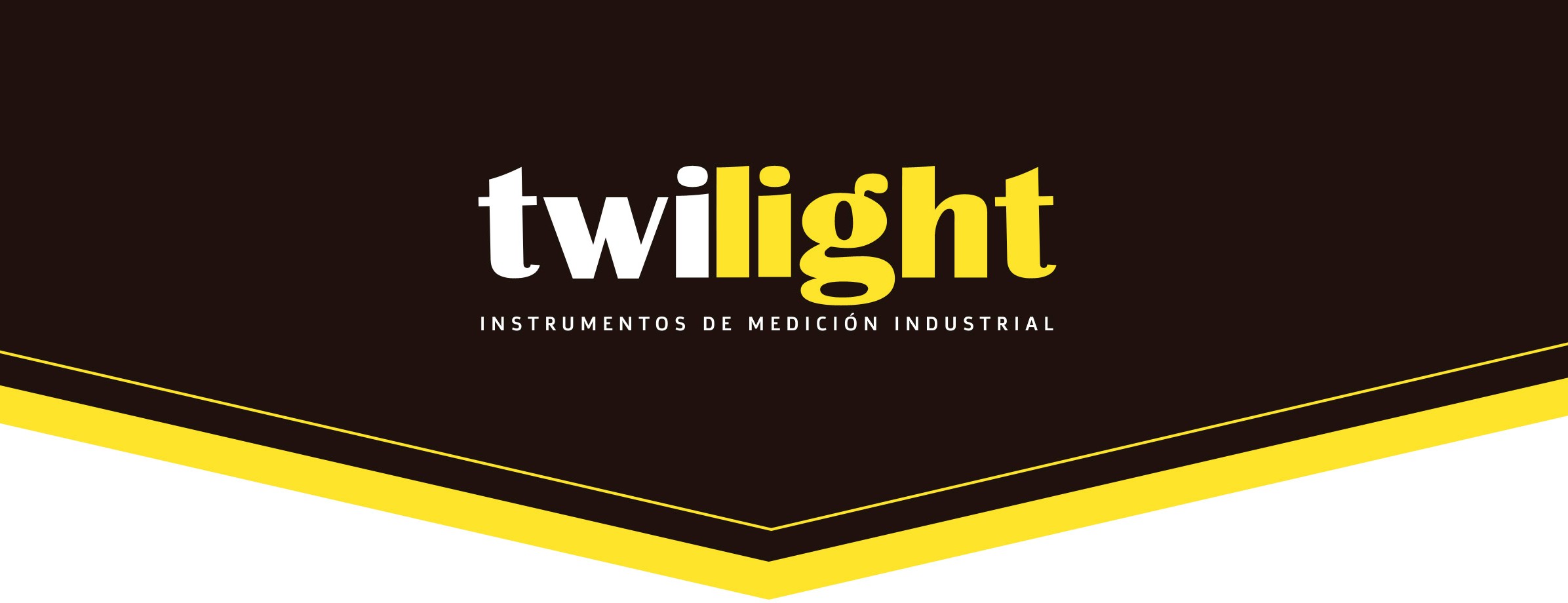 Ficha TecnicaMedidor digital de profundidad de porosidad
GG-13Medidor digital de profundidad de foso con sondas y varillas de 1" a 6"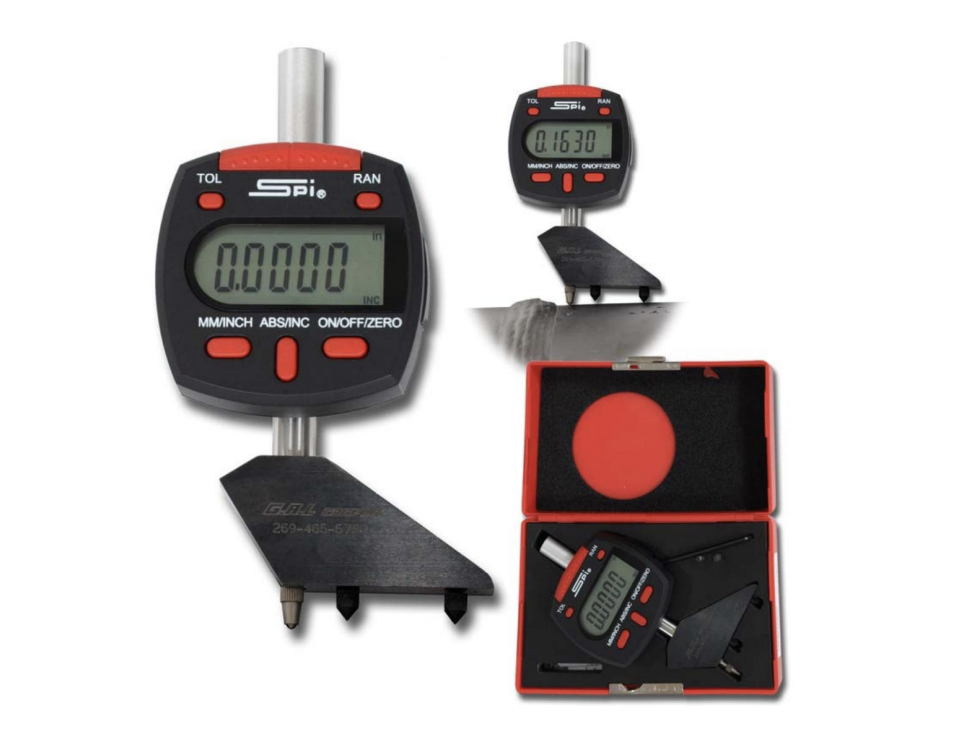 Escala de medición: Lee AMBAS pulgadas y Sondas incluidas: 0,025 y 0,062 de diámetro. Batería CR2032 incluida. Lee AMBAS pulgadas y Certificado de Calibración Trazable al NIST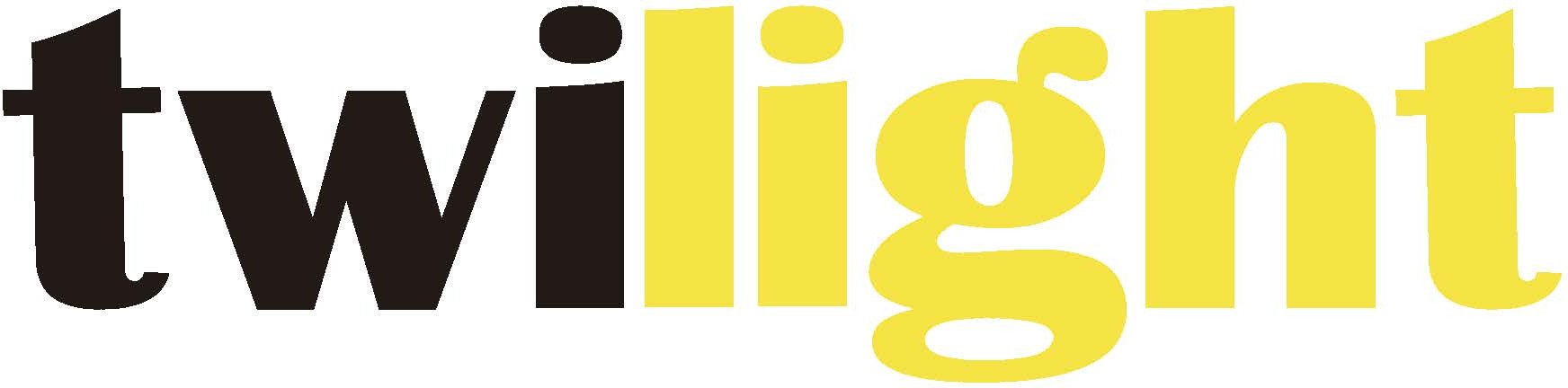 INSTRUMENTOS DE MEDICIÓN INDUSTRIALLLÁMANOS+52(81) 8115-1400 / +52(81) 8183-4300LADA Sin Costo:01 800 087 43 75E-mail:ventas@twilight.mx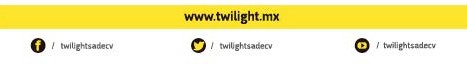 